_______________世界电信标准化全会（WTSA-20）2022年3月1-9日，日内瓦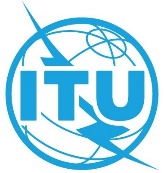 全体会议文件 41-C2022年2月24日原文：英文电信标准化局（TSB）主任电信标准化局（TSB）主任2016年世界电信标准化全会（WTSA-16）以来辞世的代表名单2016年世界电信标准化全会（WTSA-16）以来辞世的代表名单联系方式：电信标准化局（TSB）电子邮件：bilel.jamoussi@itu.int摘要：TSB第203号通函（2021年11月9日）指出，将在2020年世界电信标准化全会（WTSA-20）上向自WTSA-16以来辞世的国际电联电信标准化部门（ITU-T）合作者表示敬意，并要求各代表团在2022年2月1日前向秘书处提供要列入名单的代表姓名、头衔和职务。本文中的表格列出了截至本文件发布时已提供给TSB的名字。如有遗漏，谨请各代表团直接向秘书处提供有关人士姓名。TSB第203号通函（2021年11月9日）指出，将在2020年世界电信标准化全会（WTSA-20）上向自WTSA-16以来辞世的国际电联电信标准化部门（ITU-T）合作者表示敬意，并要求各代表团在2022年2月1日前向秘书处提供要列入名单的代表姓名、头衔和职务。本文中的表格列出了截至本文件发布时已提供给TSB的名字。如有遗漏，谨请各代表团直接向秘书处提供有关人士姓名。姓名职务组织和/或国家Simon Bugaba先生第13研究组非洲区域组（SG13RG-AFR）主席，第5/13号课题（Q5/13）共同报告人，第13研究组（SG13）副主席，1/13工作组（WP1/13）副主席，第15/13号课题（Q15/13）报告人，第5/13号课题（Q5/13）报告人，国际电联理事会成员，2013年在乌干达坎帕拉举办的第13研究组会议东道主乌干达通信委员会（UCC），乌干达Maurice Habib Ghazal先生特别研究组（SSG）、第19研究组（SG19）、第13研究组（SG13）副主席，2工作组/特别研究组（WP2/SSG）副主席，第5/SSG号课题（Q5/SSG）报告人，《IMT-2000系统手册》国际电联无线电通信部门、电信发展部门及电信标准化部门主要编辑，第4/19号课题（Q4/19）报告人，5/13工作组（WP5/13）副主席，3/13工作组（WP3/13）副主席，第16/13号课题（Q16/13）副报告人，国际电联理事会成员黎巴嫩Phillip Havens先生1/5工作组（WP1/5）主席兼第2/5号课题（Q2/5）共同报告人美国John MacDonald先生第15研究组（SG15）英国Kent McCammon先生第15研究组（SG15）美国Moktar Mnakri先生2016年世界电信标准化全会（WTSA-16）主席突尼斯Alan Sharpley先生第7/12号课题（Q7/12）报告人，前几个研究期第16研究组（SG16）代表美国Dynastat公司Isnur Widaryanto先生第12研究组（SG12）印度尼西亚